Летние каникулы - самое благоприятное время, когда необходимо использовать все имеющиеся возможности для оздоровления ребенка. Солнце, воздух и вода - самые благоприятные факторы для детей любого возраста. На свежем воздухе ребёнок должен находиться как можно дольше. Прогулки, игры, физкультурные занятия - лучший ежедневный отдых после учебного года, т.к. двигательная активность у детей в учебный период снижается на 50%. Лето - время путешествий, отдыха, закаливания и оздоровления детей. Планируйте летний отдых вместе с детьми. Очень важно, чтобы родители с наибольшей пользой распределили драгоценное каникулярное время. В целях предотвращения психологического дискомфорта, конфликтов, заболеваний следует ребенка заранее подготовить к летнему отдыху.Но возникает немало вопросов, как это лучше сделать. И здесь, как нам кажется, в известной мере вам могут пригодиться наши советы.Для начала детям не помешало бы отоспаться вволю! Известно, что большинство детей недосыпают 1 - 1,5 и даже иногда и 2 часа в учебные дни. А ведь детские неврозы наиболее часто развиваются в результате систематического недосыпания.Максимально оградите ребенка от компьютера или хотя бы сократите пользование им до гигиенически рекомендуемых норм (7 минут - дети до 5 лет; 10 минут - дети 6 лет; 15 минут - ученики начальных классов). Летние каникулы - это лучшее время для того, чтобы, наконец, дать ребёнку то, что Вы давно собирались, но не успели в течение учебного года. Появляется больше времени для общения с ребёнком, проведения совместной деятельности. Читайте вместе, делитесь с ребёнком мнением о прочитанном. Приобщайте ребёнка к культуре семейного чтения, наслаждайтесь чтением сами и выработайте у детей отношение к чтению как к удовольствию. По очереди читайте друг другу рассказы или смешные истории; поощряйте чтение детей вслух, чтобы развить навык и уверенность в себе, умение близко к тексту пересказывать прочитанное.Во время летнего отдыха Вы также можете оказывать влияние и на интерес ребёнка к учебной деятельности. Для этого:- подчеркивайте важную роль хорошего образования в Вашей жизни;- обсуждая знакомых (взрослых или детей) обращайте внимание на качество и уровень их образованности;- подчеркивайте востребованность грамотных специалистов на производстве;- будьте внимательны к склонностям и интересам Вашего ребёнка, способствуйте их развитию, через них осваивая все более широкие области знания;- обсуждая с ребёнком современную литературу, обращайте его внимание на привлекательность имиджа образованного, независимого, самостоятельного, делающего успешную карьеру человека.• Из широкого спектра возможностей выберите те виды летнего отдыха, развлечений, занятий, которые устроят Вашего ребёнка и Вас.• Учитывайте склонность детей к активным видам отдыха.• Используйте каникулы для того, чтобы Ваш ребенок приобрел полезные житейские навыки (ремонт автомобиля, благоустройство жилья и другие занятия).• Совместная деятельность родителей и взрослеющих детей во время летнего отдыха может и должна стать прекрасной школой общения и взаимопонимания.• Лето дает Вам возможность оценить возросший уровень возможностей Вашего ребёнка, преодолеть старые стереотипы детско-родительских отношений, оценить ребёнка как возможного или уже состоявшегося помощника.• Успешность работы в видах деятельности, не связанных с учебой, может стать важнейшим средством профилактики неуверенности, тревожности, заниженной самооценки.• Каникулы - время первой влюблённости. Бурное и кратковременное увлечение может восприниматься как большое серьезное чувство на всю оставшуюся жизнь. Родители вряд ли смогут уберечь "взрослого" ребёнка от ошибок,о они в состоянии сделать ребёнка сильнее, поддержав его. Негодовать, печалиться - значит "нормально" пережить разочарование. Важно поддержать ребёнка, проявив сочувствие.• Позволяйте ребёнку чувствовать себя взрослым и самостоятельным. Самостоятельное принятие решений и ответственность за него - неотъемлемая часть взросления. Используйте стратегию принимающего, поддерживающего поведения.• Друг вашего ребёнка - отличная возможность увидеть, какие его потребности не реализуются в общении с Вами. Какими бы странными эти потребности ни казались Вам, Вашему сыну или дочери они зачем-то нужны, поэтому не стоит их резко критиковать. Эффект может быть обратным.Не рекомендуется допускать значительных отклонений в режиме дня: время пробуждения и отдыха ко сну должны быть примерно такими, как во время учебного года, или изменены в разумных пределах.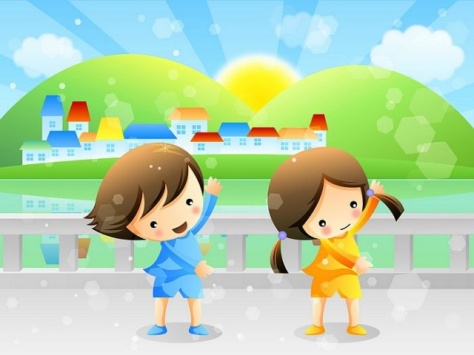 Следует обратить внимание на питание ребёнка. Рацион должен быть сбалансированным и содержать достаточное количество белков и углеводов, а это молочные и мясные продукты, свежие фрукты, ягоды и овощи. Лето - самый благоприятный период для восполнения недостатка витаминов.Можно определить ребенка в летнее оздоровительное учреждение, хотя бы на один месяц. Детям с хроническими заболеваниями полезно оздоровление в условиях санатория. Родителям следует воспользоваться каникулярным временем, чтобы проконсультировать ребёнка у врачей и провести курс профилактических процедур.Солнце - это тепло, хорошее настроение, здоровье. Однако избыточное облучение солнечным светом может иметь отрицательный эффект: солнечные ожоги, расстройства сердечно-сосудистой системы, дыхания, вялость, раздражительность, головокружение в результате теплового и солнечного ударов. Детям не следует специально загорать на открытом солнце. Во избежание перегрева необходимо голову покрыть шляпой, кепкой, панамой.Температура воздуха в тени должна быть 20-22°С. Нельзя принимать солнечные ванны натощак и ранее чем через 1-1,5 часа после еды. Лучшее время - с 9 до 11 часов и с 16 до 18 часов. В первые 2-3 дня пребывание под открытыми солнечными лучами должно составлять не более 5 минут, затем время постепенно увеличивают. Длительность солнечных ванн строго индивидуальна: зависит от возраста, типа кожи, состояния ребёнка. Желательно, чтобы дети не лежали на открытом солнце, а играли, бегали, попадая то на солнце, то в тень. Солнечные ванны противопоказаны детям с повышенной температурой тела, недомоганием, головной болью.Важно знать, что прием некоторых лекарственных препаратов перед отдыхом на пляже может спровоцировать солнечный ожог. К ним относятся сульфаниламидные препараты. Прием этих и некоторых других лекарств повышает чувствительность кожи к солнцу в несколько раз.На прогулки необходимо брать с собой минеральную, питьевую в бутылках или кипяченую охлажденную (но не ледяную) воду, которую надо пить в небольших количествах маленькими глотками, а также соки или фрукты.В жаркие дни дети должны носить одежду только из натуральных тканей. Следует избегать одежду из синтетических тканей, которая плохо пропускает воздух. В качестве хорошей защиты подойдут вещи из хлопка и льна, лучше отдавать предпочтение цветным тканям (красным, зеленым, желтым, оранжевым, синим), нежели однотонным светлым. Одежда светлых тонов (особенно белая) в большей степени пропускает солнечные лучи.Во время купания в реке или озере на ребёнка действует несколько факторов внешней среды - температура воздуха и воды, ветер, солнце. Кроме того, при купании ребенок активно двигается, задействованы практически все группы мышц, в то время как нагрузка на позвоночник и суставы резко снижена. Этот вид закаливания требует внимательного контроля со стороны взрослых. Купаться в открытом водоёме можно с 3-4 летнего возраста, но только после прохождения подготовительных процедур (обтирание, обливание, душ).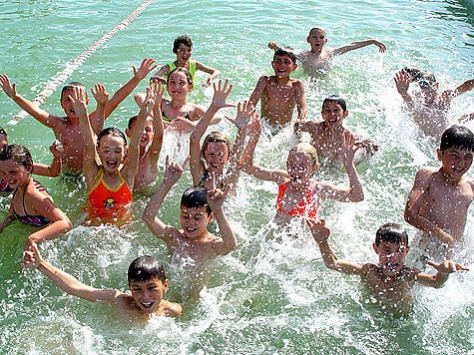 Исключительно сильное влияние на организм ребёнка оказывают морские купания (вода имеет сложный химический состав). Очень полезен морской воздух. Купание в море разрешается  детям с двух лет. Начинать эти процедуры можно при температуре воды не ниже 20°С. При первых купаниях ребёнок по существу только окунается, находясь в воде 20-30 секунд. Постепенно продолжительность пребывания в воде увеличивается для дошкольников до 3-5 минут, для школьников до 8-10 минут. Необходимо внимательно следить за состоянием здоровья ребенка и его реакцией на купание.Если вы отдыхаете в деревне или на даче, позвольте ребёнку по утрам бегать босиком по росе. Кратковременное воздействие холодной воды на стопы приводит к тому, что сосуды стоп и одновременно сосуды носоглоточной области сужаются, а затем резко расширяются. В результате кровообращение в области носоглотки усиливается, создавая надежную преграду для болезнетворных бактерий и вирусов. Кроме того, хождение по росе считается профилактикой плоскостопия.В каникулы необходимо позаботиться и о безопасности ребёнка. Прежде чем отпустить его кататься на велосипеде, роликовых коньках, убедитесь, что снаряжение исправно, а он хорошо знает, как им пользоваться. Постарайтесь сделать все от вас зависящее, чтобы уберечь ребёнка от травм.Чтобы легче было вернуться к школьной жизни, подготовку к новому учебному году начните уже в июле: купите школьные письменные принадлежности, ранец, необходимую одежду, обувь, спортивный костюм. Это нужно сделать заранее, чтобы не нервничать в последние дни каникул. Перед началом нового учебного года в последние дни августа посоветуйте ребенку навести порядок на письменном столе, книжных полках, в шкафу.Соблюдение перечисленных довольно простых рекомендаций обезопасит летний отдых, сохранит и укрепит здоровье детей.